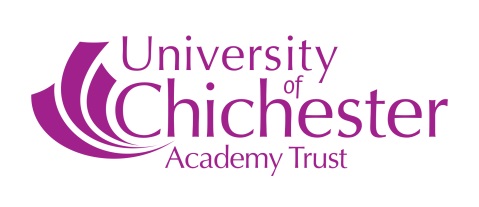 Policy for Admissions to University of Chichester Academies for 2022-2023Insert name of Academy HereThe University of Chichester Academy Trust (The Trust) is the Admissions Authority for the following academies:Arundel Court Primary Academy and Nursery, PortsmouthBerewood Primary School, HampshireBordon Junior School, HampshireCourt Lane Infant School, PortsmouthCourt Lane Junior School, PortsmouthFernhurst Primary School, West SussexHighbury Primary School, PortsmouthKingsham Primary School, West SussexLangstone Infant School, PortsmouthLangstone Junior Academy, PortsmouthOakmoor School, HampshireStamshaw Infant School, PortsmouthStamshaw Junior School, PortsmouthThe Flying Bull Primary Academy, PortsmouthWeyford Nursery and Primary School, Hampshire (NOTE: This school will follow its own admissions policy as published in 2022-23 and is not included in this policy.)Our vision is for all young people to be inspired by an excellent education that raises their aspirations and enriches their lives. Our mission is to create a vibrant, inclusive and aspirational family of academies, transforming life chances for pupils through excellent teaching and learning. In order to uphold this, we seek to give priority in admissions arrangements which result in our academies being representative of their local communities and that groups that most need access to a high quality education are most likely to gain a place, where this is allowed within the Code. This includes children with special needs, looked after, children of service personnel and families facing disadvantage. In order to ensure the highest quality education we encourage the children of our staff to attend our academies. The Trust will comply with all relevant provisions of the statutory codes of practice (the School Admissions Code and the School Admission Appeals Code) as they apply at any given time to maintained schools and with the law on admissions as it applies to maintained schools. Reference in the codes to admission authorities shall be deemed to be references to the governing body of the Trust. In particular, the Trust will take part in forums set up by the local authorities (LAs) in which its academies are located, to discuss admissions and have regard to their advice and will participate in the co-ordinated admission arrangements operated by Hampshire County Council, West Sussex County Council and Portsmouth City Council.Number of AdmissionsThe published admissions number (PAN) for entry to our academies in the following year groups from September 2021 is:Admissions ArrangementsOver-subscription criteriaThe following oversubscription criteria will be used to allocate places should there be more demand than places available as set out in an academy’s published admission number (PAN). Any children with Education, Health and Care Plans that name an academy must be allocated a place even before the over-subscription criteria are applied. 1. Children looked after or previously looked after by a local authorityChildren who are looked after by a local authority (i.e. in their care or provided with accommodation by the authority for a continuous period of more than 24 hours). Children who were previously looked after but immediately following being looked after became subject to an adoption order, residence or special guardianship order. Please see additional information. 2. Children or families with significant, physical, psychological or social need.Evidence must be attached with the application. Applications under this criterion must be supported by written evidence from an appropriate professional involved stating clearly why the preferred school is the most appropriate for the child and reasons why other schools in the local authority are inappropriate (see additional information).3. Children of staff employed at the school Children of a member of staff who has been employed at the school for two or more years at the time at which the application is made and/or the member of staff is recruited to fill a vacant post for which there is a demonstrable skill shortage (see additional information).4. Children with a sibling in the schoolChildren who have a brother or sister (living within the same household) already on roll and who will still be attending the school or a linked school (see table below) the following academic year. This does include step-brothers/step-sisters/foster brothers/sisters living within the same household or children whose parents are married or cohabiting and live together within the same household (see additional information). 5. Catchment AreaChildren living within the school’s designated catchment area. If the school cannot admit all applications from the catchment area, priorities 6(i) to 6 (iii), will be used to allocate places. 6.  Out of Catchment AreaChildren living outside the school’s catchment area in the following priority order:i) children attending, at the time of application, a named linked school (see table below)ii) Children eligible for the service premium at the time of application to the school. Note - service premium is paid to eligible children of armed services personnel under S14 of the Education Act 2002iii) Children who live closest to the school, based on the shortest distance from home to school, measured ‘as the crow flies’. (This distance will be used where necessary to prioritise applications- see additional information).Should there be two or more identical distances requiring prioritisation, this will be done by casting lots (see additional information).Should the academy be oversubscribed from within any of the criteria 6(i) to 6 (iii) above, then any additional criteria as given in 6(i) to 6 (iii) will be used to prioritise applications within these categories. Displaced SiblingWhere the LA is unable to meet a parental preference in relation to a catchment school in the normal admission round, the LA will have to allocate a place at a lower preference school or even allocate the next nearest school with places available.  Parents may prefer to then try and get a place for another sibling at the same school.  In such instances, this school could then be treated as the catchment school for subsequent sibling applications.  Parents would have to notify the LA on application that they consider this exception applies. If the application was for the actual catchment school this criterion would still be applied. Pupils with a statutory education, health and care plan (EHCP)The Admissions code states "all children whose…Education Health and Care (EHC) plan names the school must be admitted". These children will have priority for admission over and above all other admission applications and will be included in the admissions allocation process.Linked schoolsThe following schools are linked:Additional InformationLooked after childrenThese are defined as children who are looked after by a local authority, i.e. in their care or provided with accommodation by the authority for a continuous period of more than 24 hours.
Children who were previously looked after, but ceased to be so because they were adopted or subject to a residence or special guardianship order1. A copy of the relevant court order will be required.*A child is considered as ‘Looked After’ as defined in section 22(1) of the Children Act 1989.A child is considered ‘Adopted’ as defined in section 46 of the Adoption and Children Act 2002.Residence order- as defined in section 8 of the Children Act 1989. Now replaced by Child Arrangement Order.Special guardianship order – as defined in section 14 a of the Children Act 1989 Medical, physical, psychological or social need Occasionally there will be a very small number of children for whom exceptional social or medical circumstances apply which will warrant a placement at a particular school. The exceptional social or medical circumstances might relate to either the child or the parent/carer. Supporting evidence from a professional is required such as a doctor and/or consultant for medical cases or a social worker, health visitor, housing officer, the police or probation officer for other social circumstances. This evidence must confirm the circumstances of the case and must set out why the child should attend a particular school and why no other school could meet the child’s needs.Providing evidence does not guarantee that a child will be given priority at a particular school and in each case a decision will be made based on the merits of the case and whether the evidence demonstrates that a placement should be made at one particular school above any other.Common medical conditions and allergies can usually be supported in all mainstream schools, therefore priority under a school's exceptional medical criterion would not normally be given for these. Some mainstream schools have units attached which provide specialist provision for children with an education, health and care plan which names the school. The facilities in these units are not normally available to children in the mainstream school and as such priority under a school’s exceptional social or medical criterion would not normally be agreed for a mainstream place on the basis of a specialist unit being attached to the school.In addition, routine child minding arrangements would not normally be considered to be an exceptional social reason for placement at a particular school.We reserve the right to refer medical evidence to our designated medical officer, where necessary, to assist us in making a decision about medical priority for a school place.If your child or a family member has a significant medical, physical, psychological or social need that you would like taken into account when places are allocated, please tick the relevant box on the application form and attach supporting evidence to your form.Failure to attach supporting evidence will delay the progress of your application and result in it not being considered under this criterion. It is your responsibility to provide the necessary evidence to support your application. All information given will be treated confidentially. If you are in any doubt about whether or not to include details, please contact the Admissions Service for further advice.Catchment AreasA catchment area is a geographical area defined by the Trust. The idea of having a catchment area is to give some priority for the admission of children living in the local area of the school. Please note: living in the catchment area does not guarantee a place at the school. Your catchment area is determined by your home address (the child's permanent residence). You can find details of catchment areas at the following sites for:Portsmouth: https://www.portsmouth.gov.uk/ext/schools/infant-junior-and-primary-schools-information-and-catchment-areasHampshirehttps://www.hants.gov.uk/educationandlearning/findaschoolWest Sussexhttps://www.westsussex.gov.uk/education-children-and-families/schools-and-colleges/school-places/school-catchment-areas/Sibling linksA sibling link is defined as a child’s brother or sister (living in the same household) already on roll and attending the school you have applied to or at an adjacent infant/junior school and who will still be attending the school the following academic year. This category includes step-brothers/step-sisters; adoptive/foster brothers/sisters living in the same household or children whose parents are married or cohabiting and live together within the same household. This does not include siblings who live in a different household. If you have twins, triplets, etc in the same household who are due to transfer into the same year group, please be aware that should the admission limit of a school be reached by admitting one child, your other child(ren) will be offered a place at the same school, with the exception of children who are not twins, triplets etc. being admitted to classes subject to infant class size regulations (YR, Y1 or Y2). Please note: a sibling link at the school does not guarantee admission to the school.Staff and Children of StaffStaff’ includes all those on the payroll of the school. ‘Children of staff’ refers to situations where the staff member is the natural parent, the legal guardian or a resident step parent.
Distance criterion
Where it is necessary to prioritise applications the criterion will be prioritised based on the methodology adopted by the Local Authority. In Portsmouth, this is the shortest distance from the child’s home to school, measured in a straight line ‘as the crow flies’. Distances will be measured using the council’s Geographical Information System (GIS) department. The Local Land and Property Gazetteer (LLPG) unique property reference co-ordinates will be used to represent the school, whilst home co-ordinates will be primarily derived from the LLPG, with Ordnance Survey’s ADDRESS-POINT® product used as support. Should there be two or more identical distances, the prioritisation will be done by casting lots. The Admissions Service will arrange for this to be carried out by the LA's Democratic Services who are independent of the school and the admissions process.In Hampshire, straight line distance will be used to prioritise applications; applicants living nearer the school have priority. Distances will be measured from the Ordnance Survey home address point to the school address point using Hampshire County Council’s Geographic Information Systems (GIS). Distances to multiple dwellings will give priority to the ground floor over the first floor and so on. On individual floors, distances will be measured to the stairs leading to the communal entrance. Where two or more applicants are equidistant, random allocation will be used to allocate the place. An explanation of the random allocation procedure is available on the Hampshire County Council website In West Sussex, a straight line distance is used as a tie-break. All distances are measured by a straight line from the school to the child’s home address, using Ordnance Survey data within the curtilage of the property.Fair Access ProtocolEach Local Authority operates a Fair Access Protocol which prioritises admissions for certain categories of school age children. This protocol relates to admission applications throughout the year (but not the transfer of Year 6 pupils from primary/junior to secondary schools in September 2022/23). The protocol takes priority above the school’s admission policy for those on a waiting list and the LA may require the school to admit above their published admission number.
AppealsAll applicants refused a place have a right to appeal to an independent appeal panel constituted and operated in accordance with the School Admissions Appeal Code.Appellants in the normal admissions round should contact the University of Chichester Academy Trust by 21st May 2022. In-Year applicants can contact the University of Chichester Academy Trust at any time having received a refusal letter from the academy. Information on how to appeal and the timetable for the appeals process is on the Trust website at www.unicat.org.uk. The exception to this is those appealing for a school in Portsmouth LA who should contact Portsmouth City Council Admissions. Waiting lists
All parents who have been refused a place at the school will have the option to indicate their wish to remain on the waiting list – via a tick box on the allocation response form online or on a paper reply slip, except for children in Hampshire County Council Local Authority, where children refused a place and not offered a higher preference are automatically added to the Hampshire County Council waiting list. 
Children will be held on the waiting list by order of the criteria in the Admissions Policy. No account can be taken of the length of time a pupil is on the list. A pupil's position can change on the list as new applicants join or other applicants come off the waiting list.
Children will remain on a waiting list only until the end of the academic year August 2023. If parents/carers want their children to be on the waiting list for the following academic year, they must reapply. The school delegate this function to the LA's Admission Service to administer.Admission of children outside their normal age groupParents may request that their child is admitted outside their normal age group. To do so, parents should include a request with their application, specifying why admission outside the normal age group is being requested and to which year group they wish their child to be admitted. Decisions will be made based on the circumstances of the case and in the best interest of the child. AppealsThe University of Chichester Academy Trust is the admission authority for its schools and the timetable for Admissions Appeals is available on its website along with further Appeals Information. All academies within the Trust participate in the co-ordinated admission arrangements operated by the local authority where they are located.Arundel Court Primary Academy and Nursery, Portsmouth90Berewood Primary School, Hampshire45Bordon Junior School, Hampshire60Court Lane Infant School, Portsmouth120Court Lane Junior School, Portsmouth120Fernhurst Primary School, West Sussex30Highbury Primary School, Portsmouth60Kingsham Primary School, West Sussex45Langstone Infant School, Portsmouth90Langstone Junior Academy, Portsmouth90Oakmoor School, Hampshire150Stamshaw Infant School, Portsmouth90Stamshaw Junior School, Portsmouth90The Flying Bull Primary Academy, Portsmouth60School being applied for:Linked school:Bordon Junior SchoolBordon Infant SchoolCourt Lane Junior SchoolCourt Lane Infant SchoolLangstone Junior AcademyLangstone Infant SchoolOakmoor SchoolBordon Junior School, Bordon St Matthew's Church Of England (Aided) Primary School Blackmoor, Woodlea Primary School, The Holme Church of England (Controlled) Primary School, Weyford Nursery & Primary SchoolStamshaw Junior SchoolStamshaw Infant School